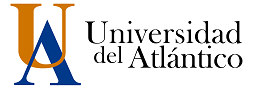 CÓDIGO: FOR-DO-001VERSIÓN: 1FECHA: 12/12/2017FORMATO AUTORIZACIÓN USO DE RECURSO FÍSICO  FORMATO AUTORIZACIÓN USO DE RECURSO FÍSICO  NOMBRE DEL USUARIO:IDENTIFICACIÓN: IDENTIFICACIÓN: AUDITORIO:AMÍLCAR GUIDOSALA DE INFORMÁTICA:SALA DE INFORMÁTICA:SALA DE INFORMÁTICA:SALA DE INFORMÁTICA:SALONES:MEIRA DEL MARJULIO ENRIQUE BLANCO   JULIO ENRIQUE BLANCO   JULIO ENRIQUE BLANCO   JULIO ENRIQUE BLANCO   OTRO     CENTRO CULTURAL:CENTRO DE CONVENCIONESCENTRO DE CONVENCIONESCENTRO DE CONVENCIONESSALA DE EXPOSICIÓN (LOBBY)SALA DE EXPOSICIÓN (LOBBY)SALA DE EXPOSICIÓN (LOBBY)SALA DE EXPOSICIÓN (LOBBY)SALA DE EXPOSICIÓN (LOBBY)CENTRO CULTURAL:TEATROTEATROTEATROTEATRINO TEATRINO TEATRINO TEATRINO TEATRINO FECHAHORAEVENTO O ACTIVIDAD A REALIZARAUTORIZADO POR: DEPENDENCIA: COPIA PARA EL USUARIOCÓDIGO: FOR-DO-001VERSIÓN: 1FECHA: 12/12/2017FORMATO AUTORIZACIÓN USO DE RECURSO FÍSICO  FORMATO AUTORIZACIÓN USO DE RECURSO FÍSICO  NOMBRE DEL USUARIO:IDENTIFICACIÓN: IDENTIFICACIÓN: AUDITORIO:AMÍLCAR GUIDOSALA DE INFORMÁTICA:SALA DE INFORMÁTICA:SALA DE INFORMÁTICA:SALA DE INFORMÁTICA:SALONES:MEIRA DEL MARJULIO ENRIQUE BLANCO   JULIO ENRIQUE BLANCO   JULIO ENRIQUE BLANCO   JULIO ENRIQUE BLANCO   OTRO     CENTRO CULTURAL:CENTRO DE CONVENCIONESCENTRO DE CONVENCIONESCENTRO DE CONVENCIONESSALA DE EXPOSICIÓN (LOBBY)SALA DE EXPOSICIÓN (LOBBY)SALA DE EXPOSICIÓN (LOBBY)SALA DE EXPOSICIÓN (LOBBY)SALA DE EXPOSICIÓN (LOBBY)CENTRO CULTURAL:TEATROTEATROTEATROTEATRINO TEATRINO TEATRINO TEATRINO TEATRINO FECHAHORAEVENTO O ACTIVIDAD A REALIZARAUTORIZADO POR: DEPENDENCIA: COPIA PARA LA EMPRESA DE SEGURIDAD 